WSY GMAT 9月3日起線上分析稿整理人：愛你們的WSY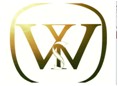 1.	全球变暖（暂定B卷）	32.	被辐射的蔬菜（暂定B卷）	43.	谁更早到了美洲（暂定B卷）	54.	Sea otter（暂定B卷）	75.	医保和住院时间（暂定B卷）	9全球變暖（暫定B卷）【原始】有一全球變暖導致temperate region 植物減產 但是雖然有變暖的趨勢 但是預計植物減產不會很多 我選的改種熱帶地區的植物【分析】F： 全球變暖=》溫帶植物減產P：溫帶植物不代表全部植物C： 趨勢：變暖=》植物減產不會很多Q: 加強思路： 植物總量是關鍵作者假設：溫帶植物減產，可增加其他帶植物（適宜生存）產量方向： 考場上選增加熱帶地區植物的選項【答案】改種熱帶地區的植物被輻射的蔬菜（暫定B卷）【原始】蔬菜因為輻射缺失某種成分，專家認為不會，大家不信，然後假設？ 答案我給的是 人們知道 輻射會 降低成分【分析】F：輻射=》蔬菜缺失某種成分 專家認為不會P：？C： 大家不信Q: 假設思路： 輻射與蔬菜成分的缺失掛鉤作者假設：人們知道輻射會降低成分方向： 考場上選人們已知輻射會降低成分的選項【答案】人們知道 輻射會 降低成分誰更早到了美洲（暫定B卷）【原始】某族人1000年前 去往某地 後來在某地發現了某族人1300時期的工具 也是問assumptions【考古】最早到達北美大陸的人 V1 189959066  專家說NXX這批人才是最早到達北美的，大約在AD1000年就到了，比哥倫布要早。NXX這批人的武器也在遠離大陸中心的海岸他們曾居住過的洞穴被發現，經檢測這些武器大約在AD1300年，因此NXX這批人應該是最早到達北美大陸和海岸的。問支持？ V分低，選的武器不是有當地土著運到內陸什麼的，不誤導大家，題幹不一定準確。 V2 Tyler_Durden 750 問assumption V3 akanedi 740 V39 有一批人最早到達北美（還是什麼地方），因為在BC多少多少年發現了他們的武器，比哥倫布要早。後來又在BC多少多少年（晚於前面那個年份）遠離海岸線的inland也發現了他們的武器。所以結論說他們應該是最早同時到達（或生存在）海岸線邊及遠離海岸線的內陸。問support還是assumption。 選：內陸的這些武器不是由native American從海岸帶回到內陸的。【分析】F： 專家： AD1000年北美發現了他們的武器=》Norse這批人最早到達北美 AD1000年就到了 比哥倫布早 （哥倫布1400AD）P：？C：在遠離海岸的內陸，他們居住過的洞穴發現Norse這批人的武器，經檢測這些武器在AD1300年，=》Norse這批人最早到達北美大陸和海岸Q: 假設思路： 排除其他人與武器的關聯作者假設：不是當地土著帶進去的方向： 考場上選不是由當地土著由海岸帶回到內陸的選項【答案】內陸的這些武器不是由native American從海岸帶回到內陸的。Seaotter（暫定B卷）【原始】又想到了一道 sea otter吃sea ur啥動物控制kelp【考古】sea otter吃一個生物A，這樣可以避免A太多而破壞B（B是A的食物），一次oil spill 減少了sea otter的數目，這件事確保了B遭到A的破壞的發生，問削弱 選項1，在這次oil spill中減少的sea otter會很快別附近的sea otter代替 2. A是otter的主要食物 3. 會減少otter的oil spill也會使A深受其害 （是不是數量深受其害忘了） V2 lizijie1993 700 V34 S會吃U，U會破壞B，一種污水殺了很多S, B就一定被破壞。問削弱 我選的 選污水也能殺死U。 考古 V1 otter feed on urchin，而urchin會破壞beach。所以otter可以遏制urchin來破壞beach。但是oil spill會殺害大量的otter，所以結論是oil spill會因此導致beach被破壞。問削弱 A。oil spill 也同時會殺害urchin的另一個捕食者 （仔細看是urchin的捕食者啊，樓主差點就選這個了） B。oil spill 也會殺害urchin （這個句子印象中有點繞，所以看仔細） 其它的一看就無關不列了。 V2 otter會吃seal,而seal多了 會常去beach導致beach遭到破壞，所以otter的存在保護了beach, 但是現在海面遭到了 oil pollution導致otter大量死亡。 問：Which of the following, if true, would serve to weaken  the conclusion?  選：pollution也會導致seal大量死亡。 V3 SEA OTTER能通過捕食另一種海洋生物，從而控制這種海洋生物的繁殖速度，避免這種海洋生物因為過量繁殖從而破壞一個堤壩。又說現在海洋石油洩漏會影響SEA OTTER的繁殖。因此建議不要對石油洩漏採取措施從而減少SEA OTTER的數量，來保證那種海洋生物的大量繁殖從而破壞堤壩。問WEAKEN？ 我選的答案是：石油洩露也會大量減少那種海洋生物的數量 V4 關於sea otter的題目。和邏輯寂靜裡沒有Whale的Sea otter提幹好像一樣。但是選項裡，我也沒有看到因為石油洩漏會大量減少那種生物的數量。Ａ選項是石油洩漏嚴重的話會使一些其他feed on 那種生物的東西數量減少。  V5 碰到sea otter的那題了，jj上面有兩種不同版本嘛，但是答案就是石油的洩漏也會對那 個什麼生物造成影響，那個生物就是有破壞性的那個【分析】F： sea otter吃urchin, urchin破壞海灘=》otter緩解urchin對海灘的破壞P：oil spill 只殺死otter不殺死別的生物C： oil spill殺死大量的otter：oil spill=》海灘被破壞Q: 削弱思路： 找出oil spill與其他事物的關聯作者假設：oil spill也殺死urchin方向： 考場上選oil spill 也殺死urchin的選項【答案】oil spill 也會殺害urchin醫保和住院時間（暫定B卷）【原始】醫保和住院時間（削弱）【考古】o  醫保和住院時間 V1 By cpy1993 V30 沒有上醫保的人相比上醫保的人在醫院住的時間短。結論：沒有保險的人沒有得到好的照顧，削弱：有醫保的人可能會住比正常需要的更久的時間（真壞啊。。）  V2 By theory v41 760 有醫保的病人明顯比沒有醫保的病人住院時間常，說明沒有醫保的人沒有得到有效的治療。問削弱。我選的有醫保的用了很多沒必要的治療。  V3 by sunniesun3 v44 770 考到了醫保和住院時間那道，機經47題。這個比較簡單，答案跟機經是一樣的， 也是GWD那個題的思路，就是“有醫保的人可能會在醫院呆超過他們need的時間”，確定。 考古 V1 還有一道題，有保險的病人和沒有醫保的病人相比，有醫保險的做的檢查多，住院的時間更長，這是不是說明沒有醫保的病人沒有特到足夠的醫治呢？不一定，有可能是有醫保的人做了很多不必要的檢查，也不需要住那麼久的院。  V2 by 二二二早 JJ 47題好像有原題 GWD1-Q22 City Official: At City Hospital, uninsured patients tend to have shorter stays and fewer procedures performed than do insured patients, even though insured patients, on average, have slightly less serious medical problems at the time of admission to the hospital than uninsured patients have. Critics of the hospital have concluded that the uninsured patients are not receiving proper medical care. However, this conclusion is almost certainly false. Careful investigation has recently shown two things: insured patients have much longer stays in the hospital than necessary, and they tend to have more procedures performed than are medically necessary. In the city official’s argument, the two boldface portions play which of the following roles? A. The first states the conclusion of the city official’s argument; the second provides support for that conclusion. B. The first is used to support the conclusion of the city official’s argument; the second states that conclusion. C. The first was used to support the conclusion drawn by hospital critics; the second states the position that the city official’s argument opposes. D. The first was used to support the conclusion drawn by hospital critics; the second provides support for the conclusion of the city official’s argument. E. The first states the position that the city official’s argument opposes; the second states the conclusion of the city official’s argument.【分析】F： 沒醫保的人住院時間比有醫保的人短P：沒醫保的人住院時間比應有的治療時間短，有醫保的人住院時間是應有治療時間C： 沒醫保的人沒得到應有的治療Q: 削弱思路： 沒醫保的人住院時間與應有治療時間短斷開關聯作者假設：沒醫保的人住院時間是應有治療時間，有醫保的人住院時間比應有治療時間長方向： 考場上選有醫保的人住院時間比需要治療時間長的選項【答案】有醫保的人可能會在醫院呆超過他們need的時間